Fairlight Manly Scouts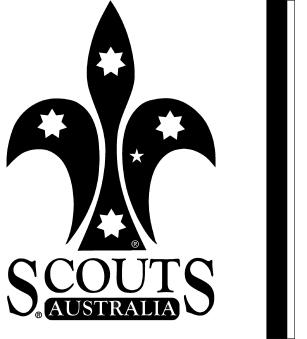 Term 3 – 2013 ProgramMeetings -	Wednesday 19:00-21:00		Ivanhoe Park Scout Hall, Park Ave Manly (via Birkley Road)Leaders -	Tony White:  9977 3437 (h)  0420 932 501 (m)		Emma Auckland: 0402 104 895  Kevin Bone: 0401 041 362		John Havranek: 0413 871 420  Rhonda Costin:  0414 772 147Please arrive promptly to start at 19:00 in full uniformParents please consider helping with an activityCheck for updates on http://fairlightmanlyscouts.org.au DateActivityDetailsCo-ordinating LeaderDuty PatrolWed 17th JulyWelcome BackRecord updatingTrying out some new gamesKevinJohn	WallabiesSat 20th July – Sun 21st JulyScout Leadership CourseDistrict PL / APL training – Elanora Hall, Narrabeen Lakes – Details TBCWed 24th JulyUnder / OverObstacle course – each patrol to construct an obstaclePrep for PL run eveningKevinPanthersWed 31st JulyNight organised by the PL’s for Explorer badgePL’sRedbacksWed 7th AugDraw and FireBallista Battle – Wallabies and ScorpionsCartoon workshop (6PM start) – Panther and RedbacksTonyJohnScorpionsSun 11th AugCity2SurfCommunity Service opportunity – Details TBCJohn/RhondaWed 14th AugDraw and FireBallista Battle – Panther and Redbacks Cartoon workshop (6PM start) – Wallabies and ScorpionsTonyJohnPantherFri 16th Aug – Sun 18th AugDown, DownTroop Ski TripSee detailed informationEmmaFri 16th Aug – Sun 18th AugCatch meEscape and Evade – District hike activityJohnWed 21st AugStepping outNight walk from Frenchs Forest to Seaforth OvalJohnN/AWed 28th AugHelp, Get outEmergency Elective – Wallabies and Redbacks Police and Lab visit – Panther and ScorpionsTony (Leigh)RhondaRedbacksWed 4th SeptHelp, Get outEmergency Elective – Panther and ScorpionsPolice and Lab visit – Wallabies and RedbacksTony (Leigh)RhondaWallabiesWed 11th SeptPop, Bang, WhizScience Badges(each patrol undertaking an experiment)RhondaScorpionsFri 6th Sept – Sun 8th SeptRiding alongFamily bike riding weekend at Dungogwww.pedalfest.org.auTonyWed 18th SeptPL to decide the end of term activityEmmaN/AComing up in 2013…Coming up in 2013…Coming up in 2013…Coming up in 2013…Thurs 3rd Oct – Sun 6th OctDistrict Patrol camp at Mount Wilson – Details TBCFri 18th Oct – Sun 20th OctJOTA / JOTIDistrict Camp at Narrabeen – Details TBCSat 12th Oct – Sun 13th OctCanoe course….provisional booking make for 12 ScoutsTonySat 2nd Nov – Sun 3rd NovCanoe course….provisional booking make for 12 ScoutsTonyWed 6th NovLilo Canyoning at Manly Dam10 NovCubs and Scout flying activity Emma/LeighNovCubs and Scouts activity on James Craig tall shipJohn/LeighSun 1st DecMud RunThurs 5th DecWaterworks for an hour then onto Carols at the OvalTerm 4Wednesday 9th Oct – Wednesday 18th DecemberFuture ideas…Future ideas…Future ideas…Future ideas…Weekend ideasMarine Rescue at Middle HarbourPossible water activities weekend at BayviewTree Tops (www.treetopadventurepark.com.au)KevinBadge work ideasSorting of wood in stores and fire lightingHelping out at Taronga Animal Hospital, Vets or Animal Welfare League, Dog Walking link to community service?Carwash fund raiser and community serviceOther ideasIce skatingWater poloStunt GymBuilding and racing billy kartsWater ski / tubingKayak / Canoe at Manly DamTennis nightSleep over in the Scout Hall, ideas including;Movie, indoor tent pitching, baking, Nocturnal hike(? North head)High RopesJamberoo visitTour of middle head, Balmoral Beach....see national parks websitePioneering project to build a bridgeArcherySailingComputer evening - Photoshop or i movie ??Yoga or outdoor fitness/obstacle course.  briana_clarke@yahoo.com.auGeocaching – surrounding areas or Manly DamRock climbingSoccer TournamentManly Chip huntBeach activitiesMini golf – NarrabeenHorse ridingShooting (over 12)…info@hornsbyrslrc.com.auBike hike